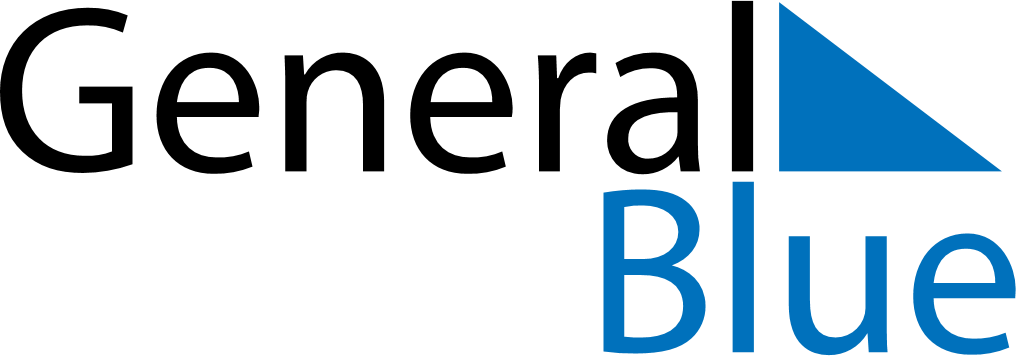 April 2027April 2027April 2027BoliviaBoliviaMondayTuesdayWednesdayThursdayFridaySaturdaySunday123456789101112131415161718Children’s Day192021222324252627282930